Full Paper Template (Title of Paper)ABSTRACTThe article should include a summary of a minimum 200 words and a maximum 300 words. The manuscript should have a self-contained, citation-free abstract and state briefly the purpose of the research, methodology, key results and major conclusions. Abstract should be in a single paragraph without using subheadings. Standard and uncommon abbreviations should be avoided and, if necessary, they should be defined in the abstract itself where they are first mentioned.Keywords: At least 3 and at most 5 keywords are written with the first letters capitalized and separated by commas. Keywords will be used for indexing purposes. IntroductionIn this section, the purpose and importance of the research should be explained in sufficient width. In addition, the basic elements related to the subject under investigation should be included. The research problem should be analysed in detail. The importance of the current study should be explained by referring to recent studies [1]. This section should not be divided into subheadings [2, 3]. Also, the font style and sizing you need to use in this template are preset. You can use the template without making any changes in spacing, fonts, etc. After using abbreviations and symbols in the abstract, define them where they appear for the first time in the text. Abbreviations such as SI, MKS, CGS, sc, dc and rms do not need to be defined. Abbreviations should not be used in the title or headings unless they are mandatory. Only scientific names mentioned in the article should be italicised. A full stop should be used as a decimal separator to indicate fractional numbers. Tables and figures should be numbered according to the order of use. Table titles should appear above the table and figure titles should appear below the figure. Tables and figures must be cited in the text. The references cited in the text should be included in the reference list. Likewise, the references in the reference list should also be cited in the text.SUBÜ Journals are given below:Journal of Agricultural BiotechnologyJournal of Business and TradeJournal of Innovative Healthcare PracticesJournal of Exercise and Sport Sciences ResearchJournal of Marine and Engineering TechnologyJournal of New Tourism TrendsJournal of Smart Systems ResearchMaterial and MethodThe path followed at each stage of the research is explained by the concept of method. Material and method facilitate the examination of the research and determine its reliability. Information such as how the research is designed, what the research problem is, which variables are discussed in the theoretical framework, what the hypothesis is, how the data are obtained, how the data are analysed should be included in this section. If several methods are explained, they can be divided into sub-sections. The methods available in the literature should be mentioned by citing reference [4]. When giving consecutive literatures, a hyphen is placed between them [4-8]. Material and method should be written in detail and continuity should be ensured in the text.Results and DiscussionThe results obtained by analysing the research data are expressed as the findings of the research. Findings are presented through tables, figures, graphs or calculations. Extensive quotations and discussion of published literature should be avoided. This section can be divided into sub-headings or combined.In the discussion section; while interpreting the possible reasons for the findings obtained, the findings of the current study are compared with the findings of similar studies in the literature.Preparation of Figures and TablesAuthors are obliged to write all figures and tables in appropriate places within the article. Figures and tables should not be presented in separate files and should not be attached to the end of the article. Figures and Tables should be appropriately numbered with a descriptive title. Each Figure/Table should be explained in the text by referring to the relevant Figure/Table number. Any Figure/Table that cannot be explained or numbered may cause the manuscript to be rejected without review.Formatting TablesThe table should be prepared using the table tool in Microsoft Word and each table should be cited consecutively in the text. Each table should have a descriptive title and if numerical measurements are given, the units should be included in the column heading. The basic writing rules of the article are summarised in Table 1.Tablo 1. Journal basic writing rulesFormatting ShapesAll figures should be cited consecutively in the manuscript. Figures should be used in bitmap formats (TIFF, GIF, JPEG, etc.) with a resolution of at least 300 dpi, unless the resolution is deliberately set to a lower level for scientific reasons. If a bitmap image has labels, the image and labels should be embedded on separate layers. An example of a shape of the SUBU logo is shown in Figure 1.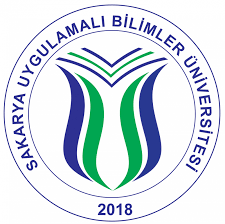 Şekil 1. SUBÜ LogoResultsIn the conclusion, the research is evaluated in general. It should include a conclusion section between 250-450 words, which may include the main conclusion of the study, emphasising its importance, relevance, application and recommendation. Do not use any sub-headings, quotations, reference lists to other parts of the article in the conclusion section.DeclarationCompeting InterestsAuthor ContributionsEthics Committee ApprovalAcknowledgementsReferencesThe author(s) must ensure that the information in each reference is complete and accurate. Do not use grey literature (unauthentic websites, social media, etc.) as references. Acceptable references are scientific literature (journals, online books, proceedings, patents, original websites with a permanent archive policy). The author should first include new references in the article. All references should be numbered consecutively and references in the text should be identified using numbers in square brackets (e.g. ‘as described by SUBU [1]’; ‘as discussed in many reports [2-6]’). All references must be correctly cited in the text; do not simply add to the reference list without citation in the text. All references cited should be listed as follows. Examples of APA Style that should be used in the bibliography are given in the numbered headings below. Click for detailed information about APA Style: https://apastyle.apa.org/style-grammar-guidelines/referencesJournal article:Author's Surname, Initial Initial. (Year). Article Title. Journal Name (italic), volume (number), page numbers.Balık, H.İ., Demir, T., Beyhan, Ö. (2023). Determination of pollinator characteristics of some hazelnut genotypes. Black Sea Journal of Agriculture, 6(3), 15-16.Ergen, M. (2021). Using geographical information systems to measure accessibility of green areas in the urban center of Nevşehir, Turkey. Urban Forestry & Urban Greening, 62, 127160.Karabörklü, S., Ayvaz, A. (2023). A comprehensive review of effective essential oil components in stored-product pest management. Journal of Plant Diseases and Protection, 130, 449-481.Karakaya, O., Yaman, M., Balta, F., Yilmaz, M., Balta, M.F. (2023). Assessment of genetic diversity revealed by morphological traits and ISSR markers in hazelnut germplasm (Corylus avellana L.) from Eastern Black Sea Region, Turkey. Genetic Resources and Crop Evolution, 70(2), 525-537.Kayak, N., Kal, Ü., Dal, Y., Yavuz, D., Seymen, M. (2023). Do proline and glycine betaine mitigate the adverse effects of water stress in spinach? Gesunde Pflanzen, 75(1), 97-113.Öten, M., Şin, B., Kiremitçi, S. (2022). Sorgum (Sorghum bicolor L.) bitkisinin tohum ve yapraklarından elde edilen ekstraktların bazı bitkilerin çimlenme parametreleri üzerine etkilerinin belirlenmesi. Journal of Agricultural Biotechnology, 3(1), 40-52.Özdemir, İ.O., Doğan, F., Tunçer, C. (2023). The Preliminary study on the biology of an invasive species, Halyomorpha halys (Hemiptera: Pentatomidae) in Northwest Türkiye. Turkish Journal of Agriculture-Food Science and Technology, (TURJAF), 11(8), 1380-1385.Uzun, Ö.F., Atila, G.L. (2021). Bitkisel tasarımda kullanılabilecek bilgi sistemi ve yazılımların karşılaştırılması. Journal of Architectural Sciences and Applications, 6(1), 141-152.Yilmaz, M. (2019). The effects of different combinations of combined fertilizer doses on some turfgrass performances of turf mixture. Pakistan Journal of Botany, 51(4): 1357-1364.Yolcu, M.S., Tuncturk, R., Tuncturk, M., Ceylan, S., Arvas, Y. (2022). Effect of rhizobacteria and microalgae treatments on some physiological and biochemical parameters of fenugreek (Trigonella foenum-graecum L.) grown under drought stress. Legume Research, 45(4), 415-421.Book:Author's surname, initials (year). Book title (italic), publisher, place of publication.Cengiz, R. (2022). Mısır; ıslah teknikleri ve yetiştiriciliği. İksad Yayınevi, Ankara.Preedy, V.R., Watson, R.R. (2020). Nuts and seeds in health and disease prevention. Academic press, Amsterdam. Vega, F.E., Kaya, H.K. (2012). Insect pathology. Academic press, San Diego.Book Chapter:Author's surname, initials (year). Section Name. In: Book title (italic) (pages), Publisher, Place of publication.Açiksöz S., Bollukcu P., Gökçe, G.C. (2020). Peyzaj planlama ve tasarımında katılımcı yöntemler. İçinde: Mimarlıkta peyzaj tasarımı (s. 207-229). Nobel Akademik Yayıncılık, Ankara.Azizoglu, U., Karabörklü, S. (2021). Role of recombinant DNA technology to improve the efficacy of microbial insecticides. In: Microbes for sustainable lnsect pest management: hydrolytic enzyme & secondary metabolite (pp. 159-182). Springer Nature, Cham.Eminağaoğlu Z., Yaman, Y.K. (2017). Barajlar ve kaybolan Çoruh vadisi köyleri neler kaybediyoruz? İçinde: Bir varmış bir yokmuş toplumsal bellek, mekan ve kimlik üzerine araştırmalar (s. 87-90). Koç Üniversitesi Yayınları, İstanbul.Hussain, A., Khan, M.I., Arif, M., Farooq, S., Zainab, M., Raza, A., Anwar, M., Ashraf, F.A., Ijaz, M., Hussein M., Noman A., Mahapara, S., Bakhsh, A. (2021). Plant chemical ecology: the focused arena for plant survival and productivity. In: Developing climate-resilient crops (pp. 139-158). CRC Press, London.Turan, F. (2022). Doku kültürü teknikleri ile hastalık ve virüsten arınmış bitki üretimi. İçinde: Modern yaklaşımlarla bitki koruma (s. 275-290). İksad Yayınevi, Ankara.Technical and Research Reports:Atasoy, B., İbrahimoğlu, E. (2018). Turizm ve kalkınma hamlesi. European tourism council. https://www.eutourismcouncil.org/images/publications/tourism_FINALKültür ve Turizm Bakanlığı. (2012). Turizm verileri. https://www.ktb.gov.tr.Symposium and Proceedings:Author's surname, initials (year). Title of the paper. Symposium name (italic), place of the symposium, volume and page, if any.Kurtaslan B.Ö., Şanlı G. (2022). Investigating the publicity of public art works which created in covid 19 pandemic process. International Conference of Sustainable Cities and Urban Landscapes. Konya.Silay, A.E., Tomar, A. (2009). Kuraklığın etkileri ve su kaynakları yatırımlarının İzmir ölçeğinde irdelenmesi, TMMOB İzmir Kent Sempozyumu, İzmir, s. 299-313.Doctorate and Master's Theses :Author's surname, initials (year). Thesis name (italic) (Master's/Doctoral Thesis). University, Institute, the city where the university is located, if it is a foreign thesis, the country should also be included.Köse, M. (2023). Farklı illerden toplanan bakla (Vicia faba L.) popülasyonlarının Bilecik koşullarına adaptasyonlarının belirlenmesi (Yüksek Lisans Tezi). Sakarya Uygulamalı Bilimler Üniversitesi, Lisansüstü Eğitim Enstitüsü, Tarla Bitkileri Anabilim Dalı, Sakarya, 62 s.Purlu, G. (2023). Sakarya ilinde yetiştirilen çakıldak fındık klonlarının verim ve bazı meyve özelliklerinin belirlenmesi (Yüksek Lisans Tezi). Sakarya Uygulamalı Bilimler Üniversitesi, Lisansüstü Eğitim Enstitüsü, Bahçe Bitkileri Anabilim Dalı, Sakarya, 67 s.İnak, E. (2021). İç Anadolu bölgesindeki Tetranychid akarların (Acari: Tetranychidae) DNA barkodlaması ve Tetranychus urticae popülasyonlarının bazı akarisitlere karşı direnç durumlarının belirlenmesi (Doktora Tezi). Ankara Üniversitesi, Fen Bilimleri Enstitüsü, Bitki Koruma Anabilim Dalı, Ankara, 91 s.Internet Sources :Avrupa Çevre Ajansı. (2022). Biyolojik Çeşitlilik-Ekosistemler. Europa. https://www.eea.europa.eu (Erişim Tarihi)Demir, T. (2023). Fındıkta ıslah çalışmaları ile verim ve kalite artacak. https://ziraat.subu.edu.tr/tr/node/575 (Erişim Tarihi)TÜİK. (2021). Türkiye İstatistik Kurumu. Bitkisel Üretim İstatistikleri. http://www.tuik.gov.tr (Erişim Tarihi)Yılmaz, R. (2020). İnsan kaynakları. Siyasal. https://siyasal.com (Erişim Tarihi)DOI or ISBN number must be given in all sources used.AppendixLayoutSizeMargin (Normal)HeaderFooterSingle CloumnA4           (21 cm x 29.7 cm)Four sides    2.5 cmNo header is addedNo footer is addedFont ve Punto KullanımıArticle TitleMain HeadingsSubheadingsIn the bibliographyMain TextTables and FiguresSummaryTimes    New Roman,     16 pt,   Bold, CentredTimes      New   Roman,       12 pt,       Bold,        Left justifiedTimes      New   Roman,       11 pt,      Bold,        Left justifiedTimes        New      Roman,           9 pt,              Leaning on both sidesTimes New Roman,  11 pt,     Leaning on both sidesTimes   New Roman,    10 pt, Centred  -Times New Roman, 10 pt,             -                -Main Title RangeBefore 12 nk - Then 12 nkBefore 12 nk - Then 12 nkBefore 12 nk - Then 12 nkBefore 12 nk - Then 12 nkBefore 12 nk - Then 12 nkBefore 12 nk - Then 12 nkBefore 12 nk - Then 12 nkTitle RangeBefore 6 nk - Then 6 nkBefore 6 nk - Then 6 nkBefore 6 nk - Then 6 nkBefore 6 nk - Then 6 nkBefore 6 nk - Then 6 nkBefore 6 nk - Then 6 nkBefore 6 nk - Then 6 nkParagraph IntervalBefore 6 nk - Then 6 nk Before 6 nk - Then 6 nk Before 6 nk - Then 6 nk Before 6 nk - Then 6 nk Before 6 nk - Then 6 nk Before 6 nk - Then 6 nk Before 6 nk - Then 6 nk Line Spacing1.151.151.1511.151Page NumberThe page number is given by the journal management.The page number is given by the journal management.The page number is given by the journal management.The page number is given by the journal management.The page number is given by the journal management.The page number is given by the journal management.The page number is given by the journal management.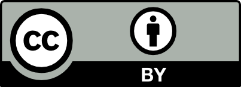 © 2020 by the authors. Submitted for possible open access publication under the terms and conditions of the Creative Commons Attribution (CC BY) license (http://creativecommons.org/licenses/by/4.0/).